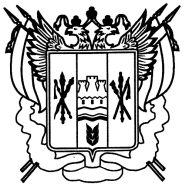 РОССИЯ
РОСТОВСКАЯ ОБЛАСТЬ ЕГОРЛЫКСКИЙ РАЙОН
АДМИНИСТРАЦИЯ ШАУМЯНОВС КОГО СЕЛЬСКОГО ПОСЕЛЕНИЯПОСТАНОВЛЕНИЕ24 декабря 2018 года                            № 107                         х. ШаумяновскийОб утверждении муниципальной программыШаумяновского сельского поселения«Развитие культуры»В соответствии с постановлениями Администрации Шаумяновского сельского поселения № 82  от 12.09.2018 «Об утверждении Порядка разработки, реализации и оценки эффективности муниципальных программ Шаумяновского сельского поселения», а также  руководствуясь  Уставом муниципального образования «Шаумяновского сельское поселение»,ПОСТАНОВЛЯЮ:1. Утвердить муниципальную программу Шаумяновского сельского поселения «Развитие культуры» согласно приложению № 1 к настоящему постановлению.2. Контроль за исполнением данного постановления оставляю за собой.3. Настоящее постановление вступает в силу с момента подписания, но не  ранее 1 января 2019 года,  и распространяется на правоотношения,        возникающие начиная с составления проекта местного бюджета на 2019 и на плановый период 2020 и 2012 годов.Глава АдминистрацииШаумяновского сельского поселения                                       С.Л. АванесянПриложение №1  к  постановлению от 24.12.2018 года. № 107МУНИЦИПАЛЬНАЯ ПРОГРАММА ШАУМЯНОВСКОГО СЕЛЬСКОГО ПОСЕЛЕНИЯ «РАЗВИТИЕ КУЛЬТУРЫ»ПАСПОРТмуниципальной программы Шаумяновского сельского поселения«Развитие культуры»1. Общая характеристика текущего состояния сферы реализациимуниципальной программыВажным фактором социально-экономического и политического развития российского общества является стабильное развитие сферы культуры, сохранение культурных и нравственных ценностей, межрегиональных и межнациональных культурных связей, укрепление духовного единства общества. Государственная политика в сфере культуры направлена на создание условий, в которых активно формируется культурный и духовный потенциал личности, и возможна его максимально полная реализация. Основой инфраструктуры культуры Шаумяновского сельского поселения является  муниципальное учреждение, оказывающее услуги в сфере культуры.За последние годы в Шаумяновском сельском поселении накоплен положительный опыт реализации муниципальной долгосрочной целевой программы в сфере культуры. Формированию единого культурного пространства Шаумяновского сельского поселения способствовало создание возможностей получения жителями поселения доступа для организации концертных коллективов муниципального учреждения культуры.Совершенствовались механизмы обеспечения свободы творчества, права граждан на участие в культурной жизни, система выявления и поддержки одаренных детей и молодежи. Сохранялись лучшие традиции  самодеятельного творчества, национальной армянской культуры. О положительном результате реализации долгосрочных целевых программ в области культуры свидетельствуют основные показатели уровня развития сферы культуры в Шаумяновском сельском поселении. За период 2015 – 2016 годов падения показателей не отмечено.Таким образом, программный метод управления концентрирует финансовые ресурсы на конкретных объектах и приоритетных направлениях развития сферы культуры и позволяет ей стать полноценным и активным участником социально–экономических процессов, происходящих в Шаумяновском сельском поселении. В рамках реализации муниципальной программы планируется выполнение мероприятий с учетом  поддержки муниципального учреждения культуры.В рамках реализации Программы планируется выполнить показатели, осуществить значимые проекты в сфере культуры, достичь намеченных результатов.Важное значение для успешной реализации Программы имеет прогнозирование возможных рисков, связанных с достижением основных целей, решением задач Программы, оценка их масштабов и последствий, а также формирование системы мер по их предотвращению.В рамках реализации Программы могут быть выделены следующие риски ее реализации.Правовые риски связаны с изменением федерального, областного законодательств, длительностью формирования нормативно-правовой базы, необходимой для эффективной реализации муниципальной программы. Это может привести к существенному увеличению планируемых сроков или изменению условий реализации мероприятий муниципальной программы.Для минимизации воздействия данной группы рисков в рамках реализации Программы планируется:на этапе разработки проектов документов привлекать к их обсуждению основные заинтересованные стороны, которые впоследствии должны принять участие в их согласовании;проводить мониторинг планируемых изменений в федеральном, областном законодательствах в сферах культуры.Финансовые риски связаны с возникновением бюджетного дефицита и недостаточным, вследствие этого, уровнем бюджетного финансирования, секвестированием бюджетных расходов на сферу культуры, что может повлечь недофинансирование, сокращение или прекращение программных мероприятий.Способами ограничения финансовых рисков выступают следующие меры:ежегодное уточнение объемов финансовых средств, предусмотренных на реализацию мероприятий муниципальной программы, в зависимости от достигнутых результатов;определение приоритетов для первоочередного финансирования;планирование бюджетных расходов с применением методик оценки эффективности бюджетных расходов;привлечение внебюджетного финансирования.Макроэкономические риски связаны с возможностями ухудшения внутренней и внешней конъюнктуры, снижения темпов роста национальной экономики и уровня инвестиционной активности, высокой инфляцией, а также с кризисом банковской системы и возникновением бюджетного дефицита, что может вызвать снижение инвестиционной привлекательности сферы культуры. Снижение данных рисков предусматривается мероприятиями, направленными на совершенствование муниципального регулирования, в том числе по повышению инвестиционной привлекательности и экономическому стимулированию.Риски данной группы связаны с неэффективным управлением Программой, низкой эффективностью взаимодействия заинтересованных сторон, что может повлечь за собой потерю управляемости отраслей культуры, нарушение планируемых сроков реализации Программы, невыполнение ее цели и задач, не достижение плановых значений показателей, снижение эффективности использования ресурсов и качества выполнения мероприятий Программы.Основными условиями минимизации административных рисков являются:формирование эффективной системы управления реализацией Программы;проведение систематического аудита результативности реализации Программы;регулярная публикация отчетов о ходе реализации Программы;повышение эффективности взаимодействия участников реализации Программы;создание системы мониторингов реализации Программы;своевременная корректировка мероприятий Программы.Кадровые риски обусловлены значительным дефицитом высококвалифицированных кадров в сферах культуры, что снижает эффективность работы учреждений и качество предоставляемых услуг.Снижение влияния данной группы рисков предполагается посредством обеспечения притока высококвалифицированных кадров и переподготовки (повышения квалификации) имеющихся специалистов.Противодействие угрозам национальной безопасности в сфере культуры будет осуществляется за счет обеспечения эффективности правового регулирования поддержки и развития разнообразия национальных культур, толерантности и самоуважения, а также развития межнациональных и межрегиональных культурных связей. 2. Цели, задачи и показатели (индикаторы), основные ожидаемые конечные результаты, сроки и этапы реализации муниципальной программы Цели муниципальной программы Шаумяновского сельского поселения -сохранение культурного и исторического наследия Шаумяновского сельского поселения, обеспечение доступа граждан к культурным ценностям и участию в культурной жизни, реализация творческого потенциала населения Шаумяновского сельского поселения.Достижение цели обеспечивается за счет решения следующих задач: - обеспечение свободы творчества и прав граждан поселения на участие в культурной жизни;- сохранение и развитие творческого потенциала поселения;- создание условий для участия населения поселения в массовых культурно-зрелищных мероприятиях;- развитие  культурно-досуговой деятельности;- улучшение материально-технической базы учреждений культуры.       Целевыми показателями Программы являются:- удельный вес населения, участвующего в культурно-досуговых мероприятиях, проводимых    учреждениями  культуры, и в работе любительских объединений;- количество участников клубных формирований (в том числе любительских объединений и формирований самодеятельного народного творчества).         Подробные значения целевых показателей муниципальной программы с разбивкой по подпрограммам, а также по годам реализации муниципальной программы, представлены в приложении № 1 к муниципальной программе.Сведения о методике расчета показателей муниципальной программы представлены в приложении № 4 к муниципальной программе.Реализация муниципальной программы имеет важное социально-экономическое значение для Шаумяновского сельского поселения, позволит добиться существенных позитивных результатов в такой сфере, как культура.Основными ожидаемыми результатами реализации Программы являются: формирование единого культурного пространства, создание условий для выравнивания доступности населения к культурным ценностям, информационным ресурсам и пользованию услугами учреждений культуры.Срок реализации программы с 01.01.2019г. по 31.12.2030г. на постоянной основе, этапы не выделяются.3. Обоснование выделения подпрограмм муниципальной программы, обобщенная характеристика основных мероприятий Исходя из целей, определенных муниципальной программой, предусмотрена одна подпрограмма - «Обеспечение деятельности муниципальных учреждений культуры».Предполагается реализация основных мероприятий, выделенных в структуре подпрограммы «Обеспечение деятельности муниципальных учреждений культуры»:- Развитие культурно-досуговой деятельности.Наименования основных мероприятий подпрограммы, ожидаемый непосредственный результат от их реализации, сроки реализации, связь с показателями подпрограммы приведены в Перечне подпрограмм, основных мероприятий муниципальной программы «Развитие культуры», которые представлены в приложении № 1 к муниципальной программе.В рамках реализации подпрограммы муниципальными учреждениями культуры предусмотрено оказание муниципальных услуг. 4. Информация по ресурсному обеспечению муниципальной программы Общий объем финансирования муниципальной программы составляет 35763,8 тыс. руб. (в том числе средства областного бюджета - 490,7 тыс. руб.).Информация о расходах бюджета поселения, областного бюджета, федерального бюджета и внебюджетных источников на реализацию программы представлена в приложении № 3 к муниципальной программе.5. Методика оценки эффективности муниципальной программы Оценка эффективности программы осуществляется ответственным исполнителем Программы по годам в течение всего срока реализации Программы.Оценка эффективности программы осуществляется по следующим критериям:Критерий «Степень достижения целевых показателей программы, подпрограмм программы» базируется на анализе целевых показателей, указанных в Программе, и характеризует степень достижения целей и решения задач подпрограмм программы и программы в целом. Критерий рассчитывается по формуле: , где КЦИi – степень достижения i-го целевого показателя подпрограммы программы, целевого показателя программы;ЦИФi – фактическое значение i-го целевого показателя подпрограммы программы, целевого показателя программы;ЦИПi – плановое значение i-го целевого показателя подпрограммы программы, целевого показателя программы.Значение показателя КЦИi должно быть больше либо равно 1.Критерий «Степень соответствия запланированному уровню затрат», характеризующий соответствие достигнутых результатов реализации мероприятий подпрограмм программы затраченным ресурсам и уровень эффективности использования средств бюджета. Критерий рассчитывается по формуле:, где КБЗi – степень соответствия бюджетных затрат i-го мероприятия подпрограммы программы;БЗФi – фактическое значение бюджетных затрат i-го мероприятия подпрограммы программы.БЗПi – плановое (прогнозное) значение бюджетных затрат i-го мероприятия подпрограммы программы.Значение показателя КБЗi должно быть меньше либо равно 1.Эффективность выполнения муниципальной программы оценивается как степень достижения запланированных результатов при условии соблюдения обоснованного объема расходов.При проведении оценки эффективности по итогам выполнения муниципальной программы анализируется информация о достижении значений показателей программы и показателей подпрограмм программы.Степень достижения запланированных результатов оценивается по трем параметрам:соотношение плановых и фактических значений показателей решения задач;выполнение мероприятий программы – соблюдение сроков и соответствие фактического результата ожидаемому;соотношение планового и фактического объема финансирования мероприятий подпрограмм муниципальной программы.Бюджетная эффективность реализации Программы обеспечивается за счет:достижения оптимального соотношения связанных с ее реализацией затрат и достигаемых в ходе реализации результатов;обеспечения принципов бюджетной системы Российской Федерации: результативности и эффективности использования бюджетных средств; прозрачности (открытости); достоверности бюджета; адресности и целевого характера бюджетных средств.6. Порядок взаимодействия ответственных исполнителей, участников муниципальной программы Ответственным исполнителем муниципальной программы является Администрация Шаумяновского сельского поселения. Участники муниципальной программы:муниципальное бюджетное учреждение культуры Шаумяновского сельского поселения: МБУК ШСП «Шаумяновский СДК».Ответственный исполнитель муниципальной программы:обеспечивает разработку муниципальной программы, внесение в установленном порядке проекта постановления Администрации Шаумяновского сельского поселения об утверждении муниципальной программы;формирует в соответствии с методическими рекомендациями структуру муниципальной программы, перечень участников муниципальной программы;организует реализацию муниципальной программы, вносит предложения об изменениях в муниципальную программу и несет ответственность за достижение целевых показателей муниципальной программы, а также конечных результатов ее реализации;представляет сведения (с учетом информации, представленной участниками муниципальной программы), о реализации муниципальной программы;подготавливает отчеты об исполнении плана реализации (с учетом информации, представленной участниками муниципальной программы) и вносит их на рассмотрение;подготавливает отчет о реализации муниципальной программы по итогам года.Участник муниципальной программы:осуществляет реализацию основных мероприятий подпрограммы,  входящих в состав муниципальной программы, в рамках своей компетенции;представляет ответственному исполнителю предложения при разработке муниципальной программы в части основных мероприятий подпрограммы, входящих в состав муниципальной программы, в реализации которых предполагается его участие;представляет ответственному исполнителю информацию, необходимую для подготовки ответов на запросы;представляет ответственному исполнителю информацию, необходимую для подготовки отчетов об исполнении плана реализации и отчета о реализации муниципальной программы по итогам года.Администрация Шаумяновского сельского поселения несет ответственность за текущее управление реализацией муниципальной программы и конечные результаты, рациональное использование выделяемых на ее выполнение финансовых средств, определяет формы и методы управления реализацией муниципальной программы.Администрация Шаумяновского сельского поселения, руководители муниципальных учреждений Шаумяновского сельского поселения, определенные участниками муниципальной программы, несут персональную ответственность за реализацию основного мероприятия подпрограммы и использование выделяемых на их выполнение финансовых средств.В целях качественного исполнения мероприятий Программы и обеспечения эффективного использования бюджетных ассигнований, участники Программы:направляют ответственному исполнителю предложения о внесении изменений в Программу в следующие сроки: в первом квартале – не позднее 10 февраля, во втором квартале – не позднее 25 апреля, в третьем квартале – не позднее 25 июля, в четвертом квартале – не позднее 10 ноября текущего года. Предложения о внесении изменений в Программу могут содержать предложении в части корректировки перечня ее мероприятий, объемов их финансирования и сроков реализации, а при необходимости – корректировки целевых показателей (индикаторов) Программы, с приложением документов, подтверждающих необходимость и обоснованность корректировки. При этом инициирование корректировки Программы или бюджета в части финансирования Программы без согласования с ответственным исполнителем не допускается;направляет ответственному исполнителю информацию, необходимую для подготовки отчетов об исполнении плана реализации Программы, по итогам полугодия, 9 месяцев – до 15-го числа месяца, следующего за отчетным периодом, за год – до 25 января года, следующего за отчетным, по форме, утверждаемой ответственным исполнителем;ежегодно, до 10 февраля года, следующего за отчетным, направляет ответственному исполнителю информацию, необходимую для подготовки отчета о реализации Программы по итогам года, по форме, утверждаемой ответственным исполнителем;по запросу ответственного исполнителя отчеты, статистическую, справочную и аналитическую информацию о подготовке и реализации мероприятий Программы, необходимую для выполнения возложенных на него функций.Подпрограмма  «Развитие культурно-досуговой деятельности» ПАСПОРТподпрограммы «Развитие культурно-досуговой деятельности» 1. Характеристика текущего состояния сферы реализации подпрограммы муниципальной программыОдин из показателей повышения качества жизни населения Шаумяновского сельского поселения является обеспечение максимальной доступности культурных благ, возможности посещения культурно-досуговых учреждений. Этот имеет большое значение для формирования высокого уровня культурной среды. В настоящее время на территории Шаумяновского сельского поселения осуществляют свою деятельность один сельский дом культуры.В последнее время актуальным вопросом как для страны в целом, так и для поселения в частности является воспитание эстетически развитой творческой личности детей.За последние три года в учреждении культуры Шаумяновского сельского поселения увеличилось количество мероприятий для детей, действуют клубные формирования с участием детей.Расширение доступности услуг для различных групп населения Шаумяновского сельского поселения укрепляет единое культурное пространство и должно обеспечиваться участием клубов Шаумяновского сельского поселения в конкурсах, фестивалях, ориентированных для детей.Учреждения культуры своей деятельностью активно способствуют социально-экономическому развитию Шаумяновского сельского поселения. Однако современное состояние учреждений культуры характеризуется высокой степенью изношенности зданий, сооружений, оборудования, инженерных коммуникаций.Процент износа большинства зданий муниципальных учреждений культуры составляет 100 процентов. В настоящее время здание, построенное в 1962 году  находится в удовлетворительном состоянии.Несоответствие материально-технического состояния и оснащенности учреждений культуры современным нормам и социокультурным потребностям населения снижает возможность обеспечения равного доступа населения Шаумяновского сельского поселения к услугам в сфере культуры и повышения качества оказываемых услуг.Обеспечение устойчивой и надежной работы объектов культуры требует значительных капитальных вложений, а в ряде случаев необходимо выделение средств на реконструкцию и строительство новых зданий. Также необходима целевая ориентация бюджетных расходов с целью обеспечения безопасности в учреждениях культуры.Реализация подпрограммы в части мероприятий по улучшению материально-технической базы учреждений культуры за весь период ее действия:обеспечит сохранность зданий учреждений культуры;создаст безопасные и благоприятные условия нахождения граждан в учреждениях культуры;улучшит техническое состояние зданий учреждений культуры;обеспечит пожарную безопасность зданий учреждений культуры.Одним из наиболее действенных средств - приобщения населения к культурным ценностям и обеспечения равного доступа к культурным ценностям является проведение массовых праздников и фестивалей. Главной проблемой в культурно-досуговой деятельности является аварийное состояние зданий клубных учреждений и отсутствие средств на их капитальный ремонт и содержание. Также проблемами в культурно-досуговой деятельности являются недостаточное обеспечение сельских домов культуры компьютерной техникой, неполное соответствие современным требованием образовательного уровня руководителей культурно-досуговых учреждений.2. Цели, задачи и показатели (индикаторы), основные ожидаемые конечные результаты, сроки и этапы реализации подпрограммы муниципальной программыЦель подпрограммы– создание условий для сохранения культурного наследия и развития культурного потенциала Шаумяновского сельского поселения.Достижение цели подпрограммы потребует решения следующей задачи:реализация творческих мероприятий, направленных на выявление и поддержку талантливых детей и молодежи.Оценка результатов реализации подпрограммы осуществляется в соответствии с показателями, сформированными на основе данных государственного статистического наблюдения.Подробные значения целевых показателей подпрограммы представлены в приложении № 1 к муниципальной программе.Реализация подпрограммы к 2030 году позволит модернизировать муниципальные учреждения культуры, создать условия, обеспечивающие равный и свободный доступ населения ко всему спектру культурных ценностей, обеспечить реализацию творческого потенциала населения Щаумяновского сельского поселения.Основными ожидаемыми результатами реализации Подпрограммы являются:создание безопасных и благоприятных условий нахождения граждан в учреждениях культуры;улучшение технического состояния зданий учреждений культуры;обеспечение пожарной безопасности зданий учреждений культуры;создание условий для удовлетворения потребностей населения в культурно-досуговой деятельности, расширение возможностей для духовного развития;повышение творческого потенциала самодеятельных коллективов народного творчества.Срок реализации подпрограммы с 01.01.2019г. по 31.12.2030г. на постоянной основе, этапы не выделяются.3. Характеристика основных мероприятий подпрограммы муниципальной программыДля реализации мер, направленных на развитие культурно-досуговой деятельности в Шаумяновском сельском поселении, запланировано следующее мероприятие: обеспечение деятельности муниципальных учреждений культуры.В рамках реализации этого мероприятия МБУК ШСП "Шаумяновский СДК" будет выполнять доведенное до него муниципальное задание.4. Информация по ресурсному обеспечению
подпрограммы муниципальной программы           Информация о расходах бюджета поселения на реализацию подпрограммы представлена в приложении № 3 к муниципальной программе.                                                                                                                                      Приложение № 1к муниципальной программеШаумяновского сельского поселения«Развитие культуры»Сведенияо показателях (индикаторах) муниципальной программы «Развитие культуры», подпрограмм муниципальной программы и их значениях. Приложение № 2к муниципальной программеШаумяновского сельского поселения«Развитие культуры»Переченьподпрограмм, основных мероприятий муниципальной программы «Развитие культуры»Приложение № 3к муниципальной программеШаумяновского сельского поселения«Развитие культуры»Расходыместного бюджета, областного бюджета, федерального бюджета и внебюджетных источников на реализацию муниципальной программы «Развитие культуры» Приложение № 4к муниципальной программеШаумяновского сельского поселения«Развитие культуры»Сведенияо методике расчета показателей муниципальной программы «Развитие культуры»Наименование программы Муниципальная программа Шаумяновского сельского поселения «Развитие культуры» (далее – муниципальная программа)Ответственный исполнитель программыАдминистрация Шаумяновского сельского поселенияСоисполнители программы отсутствуютУчастники программы муниципальное бюджетное учреждение культуры Шаумяновского сельского поселенияПодпрограммы программыРазвитие культурно-досуговой деятельностиПрограммно-целевые инструментыпрограммыотсутствуютЦели программы 1. Сохранение культурного и исторического наследия Шаумяновского сельского поселения;2. Обеспечение доступа граждан к культурным ценностям и участию в культурной жизни;3. Реализация творческого потенциала населения Шаумяновского сельского поселения.Задачи программы 1.Обеспечение свободы творчества и прав граждан поселения на участие в культурной жизни;2. Сохранение и развитие творческого потенциала поселения;3. Создание условий для участия населения поселения в массовых культурно-зрелищных мероприятиях;4. Улучшение материально-технической базы учреждений культуры.Целевые индикаторы и показатели программы 1. Удельный вес населения, участвующего в культурно-досуговых мероприятиях, проводимых    учреждениями  культуры, и в работе любительских объединений, процент;3. Количество участников клубных формирований (в том числе любительских объединений и формирований самодеятельного народного творчества), чел.4. Соотношение средней заработной платы работников учреждений культуры к средней заработной плате по Ростовской области, процент.Этапы и сроки реализации программы на постоянной основе, этапы не выделяются:            
1 января 2019 г. – 31 декабря 2030 г.Ресурсное обеспечение программы финансирование программных мероприятий осуществляется за счет средств бюджета Шаумяновского сельского поселения Егорлыкского района  а также за счет средств областного бюджета и  составляет – 35763,8 тыс. руб. (в том числе средства областного бюджета - 490,7 тыс. руб.) объем бюджетных ассигнований на реализацию программы по годам составляет:  2019 год –   2878,5 тыс. рублей, (в том числе средства областного бюджета - 490,7 тыс. руб.);2020 год –   3001,7 тыс. рублей;2021 год –   3320,4 тыс. рублей;2022 год –   3320,4 тыс. рублей;2023 год –   3320,4 тыс. рублей;2024 год –   3320,4 тыс. рублей;2025 год –   3320,4 тыс. рублей;2026 год –   3320,4 тыс. рублей;2027 год –   3320,4 тыс. рублей;2028 год –   3320,4 тыс. рублей;2029 год –   3320,4тыс. рублей;2030 год –   3320,4 тыс. рублей.Ожидаемые результаты реализации программы формирование единого культурного пространства, создание условий для выравнивания доступности населения к культурным ценностям, информационным ресурсам и пользованию услугами учреждений культурыНаименование подпрограммы подпрограмма «Развитие культурно-досуговой деятельности» (далее - подпрограмма)Ответственный исполнительподпрограммыАдминистрация Шаумяновского сельского поселенияСоисполнители подпрограммыотсутствуютУчастники подпрограммымуниципальное бюджетное учреждение культуры «Шаумяновский сельский дом культуры»Программно-целевые инструментыподпрограммыотсутствуют Цели подпрограммыСоздание условий для сохранения культурного наследия и развития культурного потенциала Шаумяновского сельского поселения;Задачи подпрограммы Реализация творческих мероприятий, направленных на выявление и поддержку талантливых детей и молодежи.Целевые индикаторы и показатели подпрограммыУвеличение численности участников культурно-досуговых мероприятий, процентЭтапы и сроки реализации подпрограммына постоянной основе, этапы не выделяются:            
1 января 2019 г. – 31 декабря 2030 г.Ресурсноеобеспечение подпрограммыРеализация подпрограммы  осуществляется за счет средств бюджета Шаумяновского сельского поселения Егорлыкского района  а также за счет средств областного бюджета и  составляет – 35763,8 тыс. руб. (в том числе средства областного бюджета - 490,7 тыс. руб.) объем бюджетных ассигнований на реализацию подпрограммы по годам составляет:  2019 год –   2878,5 тыс. рублей, (в том числе средства областного бюджета - 490,7 тыс. руб.);2020 год –   3001,7 тыс. рублей;2021 год –   3320,4 тыс. рублей;2022 год –   3320,4 тыс. рублей;2023 год –   3320,4 тыс. рублей;2024 год –   3320,4 тыс. рублей;2025 год –   3320,4 тыс. рублей;2026 год –   3320,4 тыс. рублей;2027 год –   3320,4 тыс. рублей;2028 год –   3320,4 тыс. рублей;2029 год –   3320,4тыс. рублей;2030 год –   3320,4 тыс. рублей;Ожидаемые результаты реализации подпрограммы1. Создание безопасных и благоприятных условий нахождения граждан в учреждениях культуры;2.Улучшение технического состояния зданий учреждений культуры;3. Обеспечение пожарной безопасности зданий учреждений культуры;4. Создание условий для удовлетворения потребностей населения в культурно-досуговой деятельности, расширение возможностей для духовного развития;5. Повышение творческого потенциала самодеятельных коллективов народного творчества№ п/пПоказатель (индикатор) (наименование)ед. изм.Значения показателейЗначения показателейЗначения показателейЗначения показателейЗначения показателейЗначения показателейЗначения показателейЗначения показателейЗначения показателейЗначения показателейЗначения показателейЗначения показателей№ п/пПоказатель (индикатор) (наименование)ед. изм.201920202021202220232024202520262027202820292030123456789101112131415Муниципальная программа «Развитие культуры»1..Удельный вес населения, участвующего в культурно-досуговых мероприятиях, проводимых    учреждениями  культуры, и в работе любительских объединений;процент0,10,10,20,20,20,20,20,20,20,20,20,22.Количество участников клубных формирований (в том числе любительских объединений и формирований самодеятельного народного творчества).чел.1721763013013333333333333333333333333.Соотношение средней заработной платы работников учреждений культуры к средней заработной плате по Ростовской областипро-цент56,056,164,973,782,491,2100,0100,0100,0100,0100,0100,01. Подпрограмма «Развитие культурно-досуговой деятельности»1.1.Увеличение численности участников культурно-досуговых мероприятийпро-цент-1,041,71,111,111,11 1,111,111,111,111,111,11№ п/пНомер и наименование основного мероприятияСоисполни-тель, участник, ответственный за исполнение основного мероприятияСрокСрокОжидаемый непосредствен-ный результат (краткое описание)Ожидаемый непосредствен-ный результат (краткое описание)Последствия нереализации основного мероприятияСвязь с показателями муниципаль-ной программы (подпрограм-мы)№ п/пНомер и наименование основного мероприятияСоисполни-тель, участник, ответственный за исполнение основного мероприятияначала реализа-цииокончания реализа-цииОжидаемый непосредствен-ный результат (краткое описание)Ожидаемый непосредствен-ный результат (краткое описание)Последствия нереализации основного мероприятияСвязь с показателями муниципаль-ной программы (подпрограм-мы)1234566781. Подпрограмма «Развитие культурно-досуговой деятельности»1. Подпрограмма «Развитие культурно-досуговой деятельности»1. Подпрограмма «Развитие культурно-досуговой деятельности»1. Подпрограмма «Развитие культурно-досуговой деятельности»1. Подпрограмма «Развитие культурно-досуговой деятельности»1. Подпрограмма «Развитие культурно-досуговой деятельности»1. Подпрограмма «Развитие культурно-досуговой деятельности»1. Подпрограмма «Развитие культурно-досуговой деятельности»1. Подпрограмма «Развитие культурно-досуговой деятельности»1.1. Обеспечение деятельности муниципальных учреждений культурыМБУК ШСП «Шаумяновский СДК»01.01.201931.12.2030создание условий для удовлетворения потребностей населения в культурно-досуговой деятельности, расширение возможностей для духовного развития; повышение творческого потенциала самодеятельных коллективов народного творчестваограничение доступа населения к возможностям принимать участие в культурно-досуговой деятельности, сохранять самобытную народную культуру, развивать свои творческие способностиограничение доступа населения к возможностям принимать участие в культурно-досуговой деятельности, сохранять самобытную народную культуру, развивать свои творческие способности2, 2.1, 3, 4СтатусНаименование государственной программы,подпрограммы муниципальной программыОтветственный исполнитель, соисполнители СтатусНаименование государственной программы,подпрограммы муниципальной программыОтветственный исполнитель, соисполнители 2019202020212022202320242025202620272028202920301235678910111213141516Муниципальная программа «Развитие культуры»всего 2878,53001,73320,43320,43320,43320,43320,43320,43320,43320,43320,43320,4Муниципальная программа «Развитие культуры»местный бюджет2387,83001,73320,43320,43320,43320,43320,43320,43320,43320,43320,43320,4Муниципальная программа «Развитие культуры»федеральный бюджет------------Муниципальная программа «Развитие культуры»областной бюджет490,7-----------Муниципальная программа «Развитие культуры»внебюджетные источники------------Подпрограмма 1«Развитие культурно-досуговой деятельности»всего2878,53001,73320,43320,43320,43320,43320,43320,43320,43320,43320,43320,4местный бюджет2387,83001,73320,43320,43320,43320,43320,43320,43320,43320,43320,43320,4федеральный бюджет------------областной бюджет490,7-----------внебюджетные источники2878,5-----------№ п/пНаименование показателяЕд. изм.Методика расчета показателя (формула) и методологические пояснения к показателю Базовые показатели (используемые в формуле)123451.Показатель 2.Удельный вес населения, участвующего в культурно-досуговых мероприятиях, проводимых    учреждениями  культуры, и в работе любительских объединенийпроцентовУнас.м.= К уч..м./ К нас.х 100%, где:Унас.м. – удельный вес населения, участвующего в культурно-досуговых мероприятияхК уч.м.- количество участников культурно-досуговых мероприятий Кнас. – количество населения, проживающего в поселенииДанные формы федерального статистического наблюдения№ 7-НК, информация учреждений2.Показатель 3.Количество участников клубных формирований (в том числе любительских объединений и формирований самодеятельного народного творчества)человекфактическое количество участников клубных формирований за 1 год Данные формы федерального статистического наблюдения№ 7-НК3.Показатель 4.Соотношение средней заработной платы работников учреждений культуры к средней заработной плате по Ростовской областипро-центСср. = ЗПср.кул./ЗП ср. РО*100где:ЗП ср.кул. - средней заработной платы работников учреждений культуры;ЗП ср.РО – средняя заработная плата по Ростовской областиФорма федерального статистического наблюдения № ЗП – культура «Сведения о численности и оплате труда работников сферы культуры по категориям персонала», прогноз социально-экономического развития Объединенного сельского поселения.4.Показатель 1.1.Увеличение численности участников культурно-досуговых мероприятийпро-центовУучас.= К уч..о.г./ К уч..п.г.х 100%-100%, где:Уучас. – процент увеличение количества участников по сравнению с прошлым годом К уч.о.г.- Количество участников культурно-досуговых мероприятий за отчетный год Кпос.п.г. – Количество участников культурно-досуговых мероприятий за предыдущий год.Данные формы федерального статистического наблюдения № 7-НК, информация учреждений